Phần đáp án câu trắc nghiệm: Tổng câu trắc nghiệm: 40.SỞ GD&ĐT ĐẮK LẮKTRƯỜNG THPT NGÔ GIA TỰ ĐÁP ÁN KIỂM TRA CUỐI HỌC KỲ 2
NĂM HỌC 2021-2022MÔN TIẾNG ANH (hệ 7 năm) – Khối lớp 11 Thời gian làm bài : 45 phút 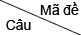 00100200300400500600700833[0.25] C[0.25] D[0.25] B[0.25] B[0.25] D[0.25] B[0.25] C[0.25] A34[0.25] A[0.25] D[0.25] A[0.25] C[0.25] D[0.25] D[0.25] A[0.25] D35[0.25] A[0.25] C[0.25] A[0.25] A[0.25] C[0.25] A[0.25] B[0.25] C36[0.25] B[0.25] D[0.25] B[0.25] A[0.25] D[0.25] A[0.25] B[0.25] B37[0.25] A[0.25] B[0.25] D[0.25] D[0.25] C[0.25] A[0.25] D[0.25] C38[0.25] A[0.25] D[0.25] C[0.25] A[0.25] A[0.25] A[0.25] D[0.25] A39[0.25] D[0.25] C[0.25] A[0.25] B[0.25] C[0.25] D[0.25] B[0.25] A40[0.25] A[0.25] B[0.25] B[0.25] D[0.25] C[0.25] B[0.25] B[0.25] B41[0.25] B[0.25] C[0.25] C[0.25] C[0.25] D[0.25] D[0.25] D[0.25] A42[0.25] B[0.25] A[0.25] C[0.25] A[0.25] D[0.25] D[0.25] D[0.25] A43[0.25] B[0.25] A[0.25] D[0.25] D[0.25] B[0.25] D[0.25] C[0.25] D44[0.25] D[0.25] D[0.25] C[0.25] B[0.25] B[0.25] A[0.25] D[0.25] A45[0.25] B[0.25] B[0.25] D[0.25] A[0.25] A[0.25] A[0.25] C[0.25] C46[0.25] A[0.25] A[0.25] B[0.25] C[0.25] B[0.25] B[0.25] C[0.25] B47[0.25] B[0.25] D[0.25] C[0.25] C[0.25] D[0.25] C[0.25] A[0.25] D48[0.25] C[0.25] C[0.25] D[0.25] C[0.25] D[0.25] C[0.25] D[0.25] D49[0.25] C[0.25] C[0.25] A[0.25] A[0.25] C[0.25] C[0.25] C[0.25] B50[0.25] D[0.25] A[0.25] B[0.25] B[0.25] D[0.25] D[0.25] A[0.25] D51[0.25] C[0.25] D[0.25] D[0.25] B[0.25] B[0.25] D[0.25] C[0.25] A52[0.25] B[0.25] D[0.25] B[0.25] B[0.25] C[0.25] B[0.25] D[0.25] B53[0.25] B[0.25] D[0.25] D[0.25] D[0.25] B[0.25] A[0.25] D[0.25] D54[0.25] B[0.25] C[0.25] D[0.25] C[0.25] D[0.25] B[0.25] A[0.25] D55[0.25] A[0.25] B[0.25] D[0.25] D[0.25] B[0.25] D[0.25] B[0.25] D56[0.25] C[0.25] A[0.25] D[0.25] C[0.25] D[0.25] D[0.25] D[0.25] A57[0.25] D[0.25] B[0.25] C[0.25] A[0.25] D[0.25] C[0.25] C[0.25] C58[0.25] C[0.25] A[0.25] A[0.25] D[0.25] D[0.25] C[0.25] C[0.25] D59[0.25] A[0.25] A[0.25] C[0.25] A[0.25] D[0.25] C[0.25] C[0.25] D60[0.25] A[0.25] A[0.25] A[0.25] B[0.25] D[0.25] A[0.25] D[0.25] D61[0.25] D[0.25] A[0.25] C[0.25] B[0.25] B[0.25] C[0.25] A[0.25] D62[0.25] A[0.25] C[0.25] A[0.25] D[0.25] B[0.25] C[0.25] B[0.25] D63[0.25] B[0.25] B[0.25] B[0.25] A[0.25] A[0.25] A[0.25] B[0.25] B64[0.25] B[0.25] B[0.25] B[0.25] A[0.25] B[0.25] A[0.25] B[0.25] A65[0.25] A[0.25] A[0.25] A[0.25] B[0.25] A[0.25] B[0.25] A[0.25] A66[0.25] B[0.25] A[0.25] A[0.25] A[0.25] B[0.25] B[0.25] A[0.25] B67[0.25] A[0.25] A[0.25] B[0.25] B[0.25] B[0.25] A[0.25] A[0.25] A68[0.25] A[0.25] B[0.25] C[0.25] C[0.25] A[0.25] A[0.25] A[0.25] A69[0.25] C[0.25] B[0.25] B[0.25] A[0.25] C[0.25] B[0.25] C[0.25] C70[0.25] B[0.25] C[0.25] B[0.25] A[0.25] A[0.25] B[0.25] A[0.25] B71[0.25] C[0.25] B[0.25] B[0.25] B[0.25] A[0.25] A[0.25] C[0.25] A72[0.25] A[0.25] A[0.25] C[0.25] C[0.25] B[0.25] B[0.25] B[0.25] B